Kochane dzieci!	Poproście Rodziców o przeczytanie rymowanki pt. "Kolorowe kosze":Kolorowe koszeŚmieci do nich noszę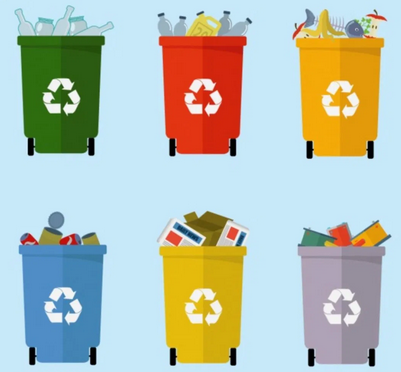 Pięknie segregujęKolorów pilnujęDo żółtego koszaWrzucam plastikoweA do niebieskiegoŚmieci papieroweJest jeszcze kosz białyNa bezbarwne szkłoWiesz już, co gdzie wrzucaćZapamiętaj to!Segreguj odpadyPoznaj świat kolorówZbuduj kosze z klockówNaucz się wyborówZaśpiewajcie słowa poszczególnych zwrotek rymowanki na wymyślona przez siebie melodię z użyciem wykonanej grzechotki do wygrywania rytmu. Ile zwrotek trzeba zaśpiewać?Pokaż na palcach?Narysuj  kosze i to co do nich wrzucamy.Pani Bożenka